FootpathWall/FenceRiver/StreamPond/LakeMap symbol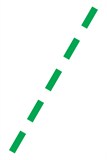 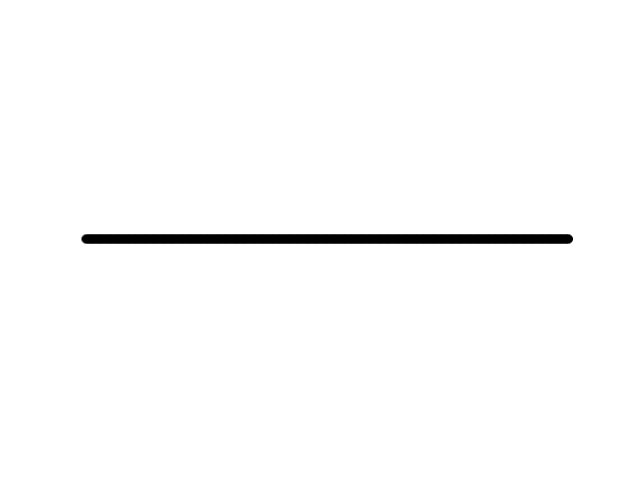 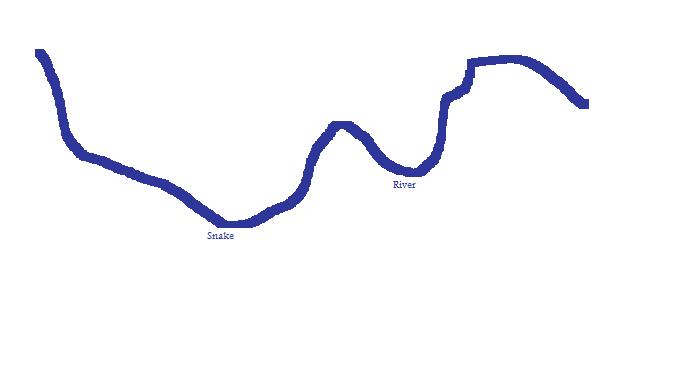 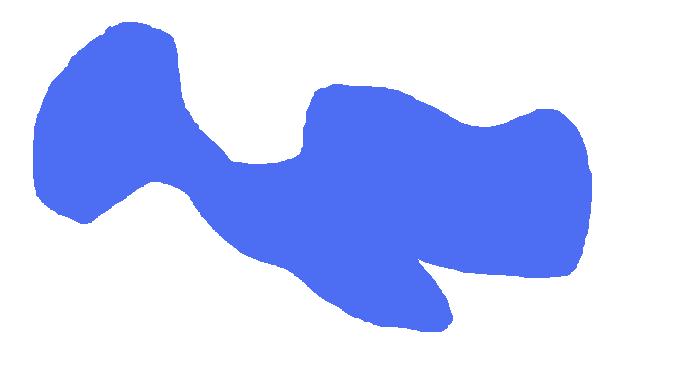 PhotoForest Car park Road SchoolMap Symbol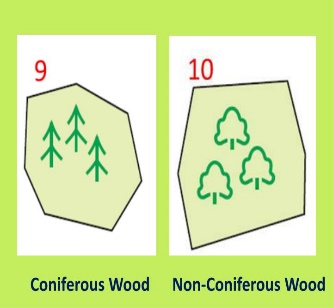 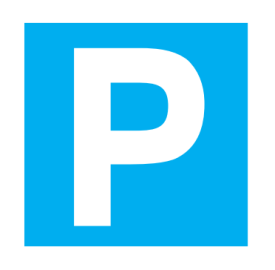 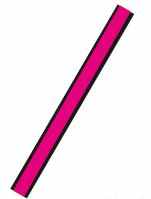 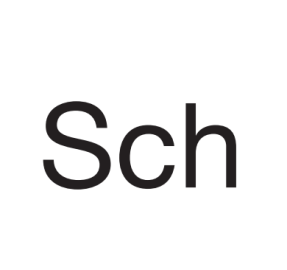 Photo